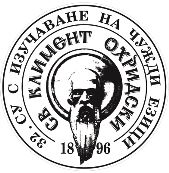     32.СРЕДНО УЧИЛИЩЕ С ИЗУЧАВАНЕ НА ЧУЖДИ ЕЗИЦИ                                                                       „СВЕТИ КЛИМЕНТ ОХРИДСКИ“                                                                                                                                                                                                                  бул. „Христо Ботев“ №63, София           email: kl_ohridski32@school32.comУтвърждавам:д-р Нели Киркова-Костова,Директор на 32. СУИЧЕПРОГРАМАзаГражданско образованиеза учебната 2022/2023 годинаОЦЕНКА НА СИТУАЦИЯТАПрез последните години се очерта необходимост от въвеждане на Гражданско образование, с цел придобиване на основни знания за демокрацията и политическа култура при подготовка на учениците за бъдещата им роля на активни граждани. Този вид образованост играе определяща роля в личностното развитие и подготовка на младите хора за социална реализация. ЦЕЛ И ОСНОВНИ ЗАДАЧИ Главната цел на настоящата програма на 32.СУИЧЕ „Св. Климент Охридски“ е формиране на социално ангажирани личности с изградени умения и компетентности за пълноценна реализация в съвременното демократично общество. Специфичните цели визират: Да се насърчат и подкрепят младите хора в процеса на социализация;Да се придобият нагласи, знания и умения, необходими за учене през целия живот; Да се развие максимално потенциала на всяко дете и юноша и възможността му за самореализация, като се зачитат в пълна степен човешките права;Да се формира социална чувствителност у младите хора към различния ценностен и културен опит; да отчитат особеностите на различни социални групи и хора с различна идентификация.Основни задачи:Създаване на благоприятна педагогическа обстановка, която да осигури на учениците възможност за осъзнаване и осмисляне на всички аспекти и измерения на ГО;Запознаване на учители и класни ръководители с нови, успешни педагогически практики, ценен чуждестранен опит и осигуряване на компетентна помощ от експерти;Участие на учениците в дискусии, форуми и дебати по обществено значими теми;Изграждане на нагласи за грижливо отношение към продуктите на човешкия труд;Създаване на информационна база за съхранение на добър опит, идеи, презентации, филми;Изграждане на гражданска култура чрез овладяване на знания и формиране на навици и добродетели, позитивна ценностна система и толерантно отношение;Възпитаване в дух на демократичност, зачитане на човешките права, патриотизъм, национално самочувствие и гордост;Осъществяване на ефективно здравно и екологично образование, предпазване от рискови зависимости, насочване към здравословен начин на живот, физическа активност, спорт и туризъм;Формиране на разумна потребителска и финансова култура, която да доведе до дарителство и филантропски нагласи;Изграждане на умения за ориентация във водещите социокултурни феномени;Поетапно формиране, в зависимост от възрастта, на организационна, икономическа, политическа, здравна и екологична култура.ПРИНЦИПИ НА УЧИЛИЩНАТА ПРОГРАМАИнтеграция и мултидисциплинарност през целия курс на обучение 1. – 12. клас;Постепенност и спираловидност  на процеса на обучение и възпитание;Личностно ориентиран подход, равен достъп за всички, сътрудничество, комуникация и хуманност на педагогическите взаимодействия;Плуралистичност на обучението, представяне на различни гледни точки и изключване на всякакви идеологизации;Активност, самостоятелност, съотговорност при търсене на аргументи, форми и методи.ІV. ЯДРО И КОМПОНЕНТИ НА ГРАЖДАНСКОТО ОБРАЗОВАНИЕ, ФОРМИ И МЕТОДИ НА РАБОТАОбучението и образованието в 32. СУИЧЕ „Св. Климент Охридски“ е отворено към всички нови проблеми, които могат да се окажат значими за гражданската култура на младите хора след време. Ядрото на ГО включва 4 основни компонента:Демокрация, власт и институции.Граждански права, свободи и задължения.Национална идентичност.Социална кохезия и различия.Съдържателно, ядрото на ГО е насочено към натрупване на знания, включващи фундаментални идеи за развитието на обществото. Те следва да се превърнат в интелектуални нагласи и нагласи за участие, свързани с граждански умения и компетентности за:основни житейски умения;умения за общуване при решаване на социални проблеми;взимане на решения;работа в екип;решаване на конфликти и постигане на разбирателство;умения за отстояване на личностна позиция и поемане на отговорност;действия в условия на стрес и екстремни ситуации;интеркултурни взаимоотношения;участие със свой принос в граждански инициативи и в училищния живот.МОДУЛИ И ДЕЙНОСТИГражданското образование има три основни измерения:Познавателно: придобиване и осмисляне на идеи, понятия и концепции;Социално: формиране на навици и нагласи за демократично поведение във всички области на живота;Емоционално: развиване на социална чувствителност към проблемите на съвременния свят.ОЧАКВАНИ РЕЗУЛТАТИ1. Повишаване на личното самочувствие на обучаваните и формиране на умения и нагласи за участие в проблемите на класа, училището, обществото. 2. Умения за активно участие в социалния и обществения живот на страната. 3. Знания за здравословен начин на живот. 4. Приобщаване към обществените проблеми.5. Изграждане на собствена позиция по социално значими въпроси и умения за изразяването й. 6. Перспективно мислене, отговорно отношение и положителни нагласи към хората и света като цяло. 7. Умения за водене на социален диалог по наболели проблеми на училищно ниво, в семейството, обществото. 8. Създаване на социални контакти. 9. Знания за духовните и социалните ценности, интеркултурност. 10. Изграждане на усет за индивидуалност.ТЕМИ ПО ГРАЖДАНСКО ОБРАЗОВАНИЕ ЗА НАЧАЛЕН ЕТАП (1. – 4. клас)ТЕМИ ПО ГРАЖДАНСКО ОБРАЗОВАНИЕ ЗА ПРОГИМНАЗИАЛЕН ЕТАП (5. – 7. клас)ТЕМИ ПО ГРАЖДАНСКО ОБРАЗОВАНИЕ ЗА ГИМНАЗИАЛЕН ЕТАП (8. – 12. клас)ПРИМЕРНИ КАЗУСИ И ТЕМИ ЗА ДИСКУСИЯОБЯСНИТЕЛНИ БЕЛЕЖКИ1. Всеки преподавател има право на избор на тема от учебната програма. При избора се има предвид възрастта на учениците и най-вече техният интерес към определена проблематика. За да няма дублиране на теми, при усвояване на определена тема учителят отразява това в дневника на класа и в забележка към учебната програма (клас – тема).2. Основна форма на работа – дискусия. Други форми – казуси, анкети, изследвания, ситуационни игри, тематични презентации, лекции от външни специалисти, есета, портфолиа. 3. Основен принцип на работа – активност и дискусионност, които позволяват активно участие на учениците, възможности за изразяване на собствени ценности, нагласи, гледни точки. 4. Учебната програма не предполага записване на учебен план и вписване на цифрови оценки. Оценката за участието на учениците е само качествена.Програмата е актуализирана и приета на заседание на Педагогически съвет, проведено на …...09.2021г., утвърдена е със заповед № ………/ ……..09.2021г. и е в сила за учебната 2021/2022 година.РАЗДЕЛТЕМИI. Аз и моят свят1. Семейство и род2. Училищен живот3. Моят роден край4. Увереност и умение за общуванеII. Аз съм гражданин на моята държава1. Национални символи2. Официални празници в Република България3. Основни права, свободи и отговорности на детето и гражданина на Република България4. Значими национални културни достижения5. Умение да живеем заедно – АЗ и ДРУГИТЕ6. Права и привилегииIII. Обучение в мир и мирно решаване на конфликти1. Прилики и разлики между хората2. Толерантност, търпимост, уважение – ключът към другитеIV. Аз и светът на възрастните1. Трябва ли всички деца да ходят на училище?2. Как се грижим за животните, които се грижат за нас?3. Професии и длъжности4. Семейни доходи и планиране на личния бюджет5. Как се печелят и харчат парите?6. Внасяне на положителна промяна в общността7. Всеки може да бъде дарителV. Защита на живота и реакция в критична ситуация1. Правила за безопасност на движението2. Бедствия, аварии, инциденти3. Как да се справям в критични ситуации и конфликти? РАЗДЕЛТЕМИІ. Моята самооценка.1.Силните и слабите страни на човека.2. Какъв ще стана, когато порасна?3. Как да придобия чувство за идентичност и собствена стойност?ІІ. Аз и другите.1.Създаване на правила за съвместен живот в класа.2. Приятели и врагове. Междуполово разбирателство.3. Хубаво ли е да си различен?4. Отношенията в обществото – етикеция и протокол в различни социални сфери.5. Междуличностни отношения.6. Приятелство – какви качества трябва да притежава твоят приятел?7. Какви качества трябва да притежава достойният човек?ІІІ. Демокрация в „малкото ни общество“.1. Сътрудничество, комуникация, уважение и разбирателство.2. Права и задължения.3. Моите отговорности в училище.4. Образование без предразсъдъци и дискриминация.5. Какво да променим в училище – предложения и препоръки.6. Ценностите, които осмислят човешкия живот.ІV. Обучение за мир и мирно решаване на конфликти.1. Феноменът „агресия“ – причини, същност и превенция.2. С какво мога да допринеса, за да има ред, дисциплина и сигурност в училище?3. Първа помощ в ексремни ситуации.V.Основни човешки права, свободи и задължения.1. Нещата, за които си струва да се борим.2. Характеристики на политическото говорене.3.Запознаване с ІІ глава на Конституцията на Р България.4. Национални символи и ритуали. 3 март – национален празник.VІ. Аз съм бъдещ достоен гражданин на моята родина. 1. Емоционално споделяне и съпреживяване на природни красоти, богато историческо наследство и успехи днес. Използване на съвременните технологии.2. Храмовете на България.3. Искам да се запозная със 100-те национални туристически обекта.4. Уникалността на занаятите в България.VІІ. Екология и здраве.1. Тази интересна възраст – пубертетът.2. Изграждане на знание за контрацепция.3. Здравословно хранене и вредата от диетите – анорексия и булимия.4. Четем ли етикетите на хранителните продукти? 5. Измамните блаженства – алкохол, цигари, дрога.VІІІ. Дигитална култура и гражданско общество.1. Основни дигитални компетенции, необходими в съвременния свят.2. Медийна грамотност – фалшивите новини и как да ги разпознаем?3. Сърфиране в интернет и киберграмотност.4. Социалните мрежи – нови форми на заедност и на публичност. Правила и принципи на поведение.ІХ. Потребителска и финансова култура.1.Семеен и личен бюджет – планиране.2. Отношението към парите и материалните ценности.3. Какво е икономическа криза и как тя се отразява на семейния климат?4. Съвременна потребителска мания.5. Четем ли етикетите на дрехите, които купуваме?РАЗДЕЛТЕМИІ. Моето Аз - самооценка1. Какъв човек си и какъв искаш да бъдеш?2. Трудностите, с които не успяваш да се справиш3. Асертивното поведение – увереност в себе си4. Всичко зависи от теб!ІІ. Образование за мирно решаване на конфликтиВъзпитание в духа на мир и ненасилиеЕфективно общуване – преодоляване на стрес и напрежение, отстояване на права, водене на преговориIІІ. Гражданите, политиката, демокрациятаЩо е демокрация?Застъпничество за каузаДемократични инструменти в помощ на гражданите4. Политически модели на управление.5. ЕС. България в ЕС. Ролята на България в ЕС.IV. Гражданите, властта и държавата1. Власт и институции- Държавна власт- Държавно управление- Държавен апарат- Дипломация2. Форми на държавно управление.3. Форми на държавно устройство.V. Национална идентичност и различия в обществото1. Нация и национална държава. Национална идентичност и групови идентичности.2. Малцинства и образователни институции: регламентирано равноправие и фактически ограничения. 3. Толерантност, а не ксенофобия4. Нарушаване на човешките права по света: глад, бедност, деца-войнициIV. Граждани, права и отговорности1. Правата на човека и граждански права.2. Правата на човека и държавните институции: защита на правата на човека срещу ограничаването и нарушаването им от институциите.3. Граждански форми на отстояване на човешките права.4. Индивидуални и колективни права.V. Гражданите и икономиката1. Икономическа интеграция и политики на ЕС.2. Създаване на интеграционни политики.3. Общи политики на ЕС.4. Социална политика на ЕС.VI. България и светът1. Европейска идентичност и „границите“ на Европа.2. Глобализацията – тревоги и надежди.3. Дилемата – универсализация или глобализация.4. Аз, България и променящият се свят.ПРИМЕРНИ ТЕМИКАЗУСИ1. Кои събития от външния свят предизвикват реакция в мен? 2. Как да подобря общуването си с другите и да се откажа от лошите привички?3. Какво знаем за зависимостите – алкохол, хазарт, наркотици?4. Народопсихология: „С какъвто се събереш, такъв ставаш!”. Жертви ли сме на наказанията на родителите си? 5. Какво мисля за „правилата“: - Трябва постоянно да съм нащрек, за да не ме смачка този ужасен живот! - Аз съм малък и незначителен и нямам право да натрапвам на другите каквото и да е. Трябва да потисна чувствата си и много да се старая, за да се харесам на хората! - Трябва да полагам максимални усилия, за да се представя винаги в най-добра светлина! - Никой няма право на грешки. Ако човек сгреши, трябва да бъде жестоко наказан! - Трябва да държа хората на дистанция, за да не ме наранят! - Трябва да се представям само в най-добра светлина! - Трябва по всякакъв начин да се старая да си „пасна” с другите (да се нагодя към другите)! - Трябва да успея на всяка цена! - Винаги трябва да се съобразявам с общественото мнение! 